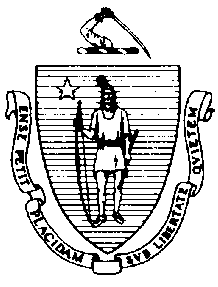 The Commonwealth of MassachusettsExecutive Office of Health and Human ServicesDepartment of Public HealthBureau of Environmental HealthCommunity Sanitation Program5 Randolph Street, Canton, MA 02021Phone: 781-828-7700 Fax: 781-828-7703June 19, 2017Michael Rodrigues, SuperintendentMCI Cedar JunctionP.O. Box 100South Walpole, MA 02071Re: Facility Inspection – MCI Cedar Junction, WalpoleDear Superintendent Rodrigues:In accordance with M.G.L. c. 111, §§ 5, 20, and 21, as well as Massachusetts Department of Public Health (Department) Regulations 105 CMR 451.000: Minimum Health and Sanitation Standards and Inspection Procedures for Correctional Facilities; 105 CMR 480.000: Storage and Disposal of Infectious or Physically Dangerous Medical or Biological Waste (State Sanitary Code, Chapter VIII); 105 CMR 590.000: Minimum Sanitation Standards for Food Establishments (State Sanitary Code Chapter X); the 1999 Food Code; 105 CMR 520.000 Labeling; and 105 CMR 205.000 Minimum Standards Governing Medical Records and the Conduct of Physical Examinations in Correctional Facilities; I conducted an inspection of the MCI Cedar Junction on May 15, 16, and 17, 2017 accompanied by Richard Souther, EHSO. 
Violations noted during the inspection are listed below including 147 repeat violations:HEALTH AND SAFETY VIOLATIONS(* indicates conditions documented on previous inspection reports)P Tower105 CMR 451.353*	Interior Maintenance: Wet mop stored in bucket105 CMR 451.353	Interior Maintenance: Light shield damagedTower 1105 CMR 451.350*		Structural Maintenance: Ceiling leaking around spotlight105 CMR 451.350*	Structural Maintenance: Window damaged105 CMR 451.141	Screens: Screen missing105 CMR 451.200	Food Storage, Preparation and Service: Food preparation not in compliance with 
105 CMR 590.000, interior of microwave oven dirty 105 CMR 451.353	Interior Maintenance: Floor tile damagedTower 2 	Unable to Inspect – No Longer In UseTower 3 105 CMR 451.353*	Interior Maintenance: Window sill damaged, paint peeling105 CMR 451.350*		Structural Maintenance: Wall damaged at bottom of staircaseTower 4	Unable to Inspect – No Longer In UseTower 5105 CMR 451.350	Structural Maintenance: Wall damaged at the bottom of staircaseTower 6	Unable to Inspect – No Longer In UseTower 7 	Unable to Inspect – No Longer In UseTower 8105 CMR 451.353*	Interior Maintenance: Countertop damaged105 CMR 451.350*	Structural Maintenance: Wall damaged at bottom of staircase105 CMR 451.353	Interior Maintenance: Ceiling tiles water damaged around spotlight105 CMR 451.353	Interior Maintenance: Cabinets damaged under sink105 CMR 451.353	Interior Maintenance: Cooling fan dirty105 CMR 451.200	Food Storage, Preparation and Service: Food storage not in compliance with 
105 CMR 590.000, no functioning thermometer in refrigeratorGARAGEBreak Room105 CMR 451.200	Food Storage, Preparation and Service: Food storage not in compliance with 
105 CMR 590.000, butter left uncovered in refrigeratorBathroom	No Violations NotedVEHICLE TRAP	No Violations NotedTrap Bathroom	No Violations NotedTRAINING BUILDING105 CMR 451.353	Interior Maintenance: Carpet dirty in officeBathroom105 CMR 451.123*	Maintenance: Floor dirty105 CMR 451.123*	Maintenance: Floor tiles damaged105 CMR 451.123*	Maintenance: Area under sink not cleaned properly105 CMR 451.360*	Protective Measures: Rodent feces observed under sinkOUTER CONTROL	No Violations NotedBathroom (inside control)	No Violations NotedVending Area	No Violations NotedFemale Visitor Bathroom	No Violations NotedMale Visitor Bathroom	No Violations NotedHandicapped Bathroom	No Violations NotedUtility Closet	No Violations NotedFemale Staff Bathroom	No Violations NotedConference Room	No Violations NotedSuperintendent’s Investigators Office/Paralegal	No Violations NotedParole Office	No Violations NotedTreasurer’s Office	No Violations NotedMale Staff Bathroom (Outside Male Locker Room)105 CMR 451.123*	Maintenance: Wall vent dusty105 CMR 451.110(A)*	Hygiene Supplies at Toilet and Handwash Sink: No paper towels at handwash sinkMale Locker Room105 CMR 451.353*	Interior Maintenance: Wall vents dustyBiohazard Closet	No Violations NotedFemale Staff BathroomNo Violations NotedFemale Locker Room105 CMR 451.353*	Interior Maintenance: Ceiling tiles damaged outside locker roomVISITING ROOMNon-Contact Visits	No Violations NotedMale Bathroom	No Violations NotedFemale Bathroom	No Violations NotedContact Visits	No Violations NotedRecords Room	No Violations NotedStaff Bathroom (Records Room)	No Violations NotedINNER PERIMETER SECURITY (IPS)Main Area105 CMR 451.353*	Interior Maintenance: Ceiling tiles water damaged105 CMR 451.353	Interior Maintenance: Ceiling tiles missingBreak Area	No Violations NotedBathroom105 CMR 451.123	Maintenance: Wall vent dustyINNER CONTROLControl Room105 CMR 451.353	Interior Maintenance: Water catch dirty in water fountainBathroom	No Violations NotedSally Port	No Violations NotedFOOD SERVICEDining AreaFC 6-201.16(A)	Design, Construction, and Installation; Cleanability: Ceiling not easily cleanable, paint peelingFC 6-501.11	Maintenance and Operation; Repairing: Facility not in good repair, ceiling leakingFC 6-501.12(A)	Maintenance and Operation; Cleaning: Facility not cleaned properly, wall vents dustyStaff Kitchen	No Violations NotedStaff Dining RoomFC 6-501.11*	Maintenance and Operation; Repairing: Facility not in good repair, ceiling tiles water damagedInmate Bathroom	No Violations NotedDry Storage, Non-Food	No Violations NotedServing Area	No Violations NotedOven and Kettle Area	No Violations NotedPrep AreaFC 6-501.12(A)	Maintenance and Operation; Cleaning: Facility not cleaned properly, wall vent dusty above prep sinkFC 4-501.11(B)	Maintenance and Operation, Equipment: Equipment components not maintained in a 	state of good repair, gaskets damaged on Traulsen warmerCooler # 4FC 6-501.12(A)	Maintenance and Operation; Cleaning: Facility not cleaned properly, cooling fan dusty outside Cooler # 4Dishwashing AreaFC 6-501.12(A)	Maintenance and Operation; Cleaning: Facility not cleaned properly, mold on ceiling above 3-bay sinkDishwasher Machine AreaFC 6-501.12(A)*	Maintenance and Operation; Cleaning: Facility not cleaned properly, mold on ceiling near windowsFC 6-201.16(A)*	Design, Construction, and Installation; Cleanability: Ceiling not easily cleanable, paint peelingFC 6-501.12(A)	Maintenance and Operation; Cleaning: Facility not cleaned properly, mold on ceiling above dishwasher machine FC 5-205.15(B)	Plumbing System, Operations and Maintenance: Plumbing system not maintained in good repair, rinse sink leakingFC 5-205.15(B)	Plumbing System, Operations and Maintenance: Plumbing system not maintained in good repair, rinse sink missing hot water handleBakeryFC 6-201.16(A)	Design, Construction, and Installation; Cleanability: Ceiling not easily cleanable, paint peelingDiet CoolerFC 4-501.11(B)	Maintenance and Operation, Equipment: Equipment components not maintained in a 	state of good repair, gaskets damagedDiet FreezerFC 4-501.11(B)	Maintenance and Operation, Equipment: Equipment components not maintained in a 	state of good repair, gaskets damagedStaff OfficeFC 6-501.12(A)	Maintenance and Operation; Cleaning: Facility not cleaned properly, water fountain catch dirtyPaper Room	No Violations NotedDry StorageFC 6-501.12(A)	Maintenance and Operation; Cleaning: Facility not cleaned properly, wall cooling fan dustyTool Crib	No Violations NotedBack RoomFC 6-501.16	Maintenance and Operation; Cleaning: Wet mop stored in bucketWalk-In Refrigerator, Box # 1	No Violations NotedWalk-In Freezer, Box # 2FC 6-501.12(A)*	Maintenance and Operation; Cleaning: Facility not cleaned properly, ice build-upWalk-In Freezer, Box # 3	No Violations NotedChemical Room	No Violations NotedLoading DockFC 6-202.15(A)(2)*	Design, Construction, and Installation; Functionality: Outer door not weather and 	vermin tightExterior	No Violations NotedOffice	No Violations NotedFire Hose Room	No Violations NotedStaff Bathroom	No Violations NotedStore HouseCompressor Room	No Violations NotedWalk-In Freezer	No Violations NotedWalk-In Refrigerator	No Violations NotedOffice # 1	No Violations NotedOffice # 2	No Violations NotedCHEMICAL ROOM105 CMR 451.353*	Interior Maintenance: Wet mop stored in bucketMAINTENANCEMale Bathroom	No Violations NotedFemale Bathroom	No Violations NotedBreak Room	No Violations NotedOffice Break RoomNo Violations NotedINDUSTRIESOffice	No Violations NotedLaundry 	No Violations NotedStaff Bathroom	No Violations NotedInmate Bathroom	No Violations NotedStore House	No Violations NotedBathroom	No Violations NotedOverflow Area	No Violations NotedOffice	No Violations NotedRecycling Area	No Violations NotedPlate ShopBreak Room105 CMR 451.200*	Food Storage, Preparation and Service: Food storage not in compliance with 
105 CMR 590.000, floor paint peelingInmate Bathroom	No Violations NotedStaff Bathroom105 CMR 451.123*	Maintenance: Wall damaged outside of staff bathroomSchool	No Violations NotedInmate Bathroom	No Violations NotedStaff Bathroom	No Violations NotedHallway105 CMR 451.353*	Interior Maintenance: Wall damaged at exit doorOffice	No Violations NotedCopy Room	No Violations NotedHSUNurse Practitioner # 1	No Violations NotedDentist # 2105 CMR 451.353	Interior Maintenance: Wall paint peelingTriage # 3	No Violations NotedOfficer’s Station	No Violations NotedInmate Bathroom105 CMR 451.123	Maintenance: Ceiling vent dustyAdministration Area	No Violations NotedMedication Room	No Violations NotedMedical Office # 4	No Violations NotedMedical Office # 5	No Violations NotedOffice # 6 - Lab	No Violations NotedMental Health Office # 7	No Violations NotedSupply Closet	No Violations NotedDark Room	No Violations NotedBreak Room  105 CMR 451.200	Food Storage, Preparation and Service: Food storage not in compliance with 
105 CMR 590.000, refrigerator bottom vent cover removed105 CMR 451.200	Food Storage, Preparation and Service: Food storage not in compliance with 
105 CMR 590.000, food not properly labeledBreak Room Bathroom	No Violations NotedX-Ray and Optometry # 8	No Violations NotedCell BlockShower	No Violations NotedCells105 CMR 451.353*	Interior Maintenance: Wall paint peeling in cell # 9NEW MAN SECTIONCells105 CMR 451.353	Interior Maintenance: Wall vent dusty in all cellsSupply Closet	No Violations NotedMedical Room	No Violations Noted	Handwash Sink 	No Violations NotedClothing/Break Room105 CMR 451.353*	Interior Maintenance: Dryer not vented to the exteriorChanging Area	No Violations NotedPROPERTY105 CMR 451.353*	Interior Maintenance: Floor paint peelingBathroom Corridor	No Violations NotedMale Bathroom	No Violations NotedFemale Bathroom	No Violations NotedOffice	No Violations NotedBed Roll Room	No Violations NotedSupply Closet	No Violations NotedProperty Storage105 CMR 451.353*	Interior Maintenance: Floor paint peeling105 CMR 451.353*	Interior Maintenance: Ceiling paint peelingUNIT MANAGEMENTUnit Team Offices	No Violations NotedSupply Closet	No Violations NotedProgramsRe-entry Office	No Violations NotedCPO Office	No Violations NotedMale Bathroom	No Violations NotedFemale Bathroom105 CMR 451.130	Plumbing: Plumbing not maintained in good repair, sink leakingOperations OfficeBreak Room	No Violations NotedBathroom	No Violations NotedDOS OFFICE	No Violations NotedBathroom	No Violations NotedAUDITORIUM105 CMR 451.353*	Interior Maintenance: Ceiling tiles missing105 CMR 451.353*	Interior Maintenance: Ceiling tiles damaged105 CMR 451.350*	Structural Maintenance: Ceiling damaged above stageBackroom - Left105 CMR 451.350*	Structural Maintenance: Ceiling damagedBackroom - Right105 CMR 451.350*	Structural Maintenance: Ceiling damagedBathroom  105 CMR 451.123*	Maintenance: Floor paint peeling105 CMR 451.123	Maintenance: Ceiling damagedGYMWeight Room	No Violations NotedBathroom	No Violations NotedSlop Sink	No Violations NotedChemical Storage	No Violations NotedLower Gym105 CMR 451.353	Interior Maintenance: Ceiling paint peelingBARBER SHOPNo Violations NotedEAST WINGMale Bathroom	No Violations NotedFemale Bathroom	No Violations NotedSlop Sink Room	No Violations NotedChemical Storage	No Violations NotedD BoardOffices	No Violations NotedSmall Break Room	No Violations NotedGrievance Office	No Violations NotedMental Health Offices	No Violations NotedGalleryBathroom	No Violations NotedCleaning Storage Area	No Violations NotedBreak Area105 CMR 451.200*	Food Storage, Preparation and Service: Food storage not in compliance with 
105 CMR 590.000, refrigerator interior crackingCHAPEL	No Violations NotedLIBRARYLibrarian’s Office	No Violations NotedOffice # 2	No Violations NotedBathroom	No Violations NotedMop Closet	No Violations NotedLibrary105 CMR 451.350	Structural Maintenance: Exterior door not rodent and weathertight10 BLOCK105 CMR 451.320*	Cell Size: Inadequate floor space in all cells2nd FloorLaw Library	No Violations NotedExam Room105 CMR 451.353*	Interior Maintenance: Ceiling tiles damaged near windowBathroom	No Violations NotedVisiting Area - Visitors	No Violations NotedVisiting Area – Inmates105 CMR 451.350*	Structural Maintenance: Ceiling left unfinishedLeft SideHallway	No Violations NotedShower105 CMR 451.123*	Maintenance: Bench damagedSlop Sink	No Violations NotedStorage	No Violations NotedCells105 CMR 451.353*	Interior Maintenance: Wall vent dusty in all cellsRight SideShower105 CMR 451.123*	Maintenance: Soap scum on walls in shower105 CMR 451.123	Maintenance: Wall tile damagedMop Closet	No Violations NotedStorage	No Violations NotedCells105 CMR 451.353	Interior Maintenance: Wall vent dusty in all cells105 CMR 451.353	Interior Maintenance: Floor surface damaged in cell # 47 and 591st FloorBathroom	No Violations NotedSmall Break Area105 CMR 451.200	Food Storage, Preparation and Service: Food storage not in compliance with  
105 CMR 590.000, refrigerator temperature recorded at 470F105 CMR 451.200	Food Storage, Preparation and Service: Food storage not in compliance with 
105 CMR 590.000, refrigerator gaskets damagedBreak Room	No Violations NotedOffice	No Violations NotedVisitor’s Room	No Violations NotedLeft SideShower105 CMR 451.123	Maintenance: Soap scum on walls in showerStorage	No Violations NotedMop Sink 105 CMR 451.353	Interior Maintenance: Drain cover missing in slop sinkCells105 CMR 451.353	Interior Maintenance: Wall vent dusty in all cells105 CMR 451.353	Interior Maintenance: Wall paint peeling in cell # 1Right Side105 CMR 451.353	Interior Maintenance: Butter packets stuck to windows in hallwayShower	No Violations NotedMop Sink	No Violations NotedStorage 	No Violations NotedCells	No Violations NotedA1 BLOCKMain Area105 CMR 451.353*	Interior Maintenance: Ceiling paint peeling3rd FloorSlop Sink 105 CMR 451.353	Interior Maintenance: Floor surface damagedShowers105 CMR 451.123*	Maintenance: Floor surface damagedCells105 CMR 451.353*	Interior Maintenance: Ceiling paint peeling in cell # 71105 CMR 451.353	Interior Maintenance: Ceiling paint peeling in cell # 50105 CMR 451.353	Interior Maintenance: Wall paint peeling in cell # 612nd FloorSlop Sink	No Violations NotedShowers105 CMR 451.123*	Maintenance: Floor surface damaged105 CMR 451.123*	Maintenance: Wall vent dustyCells105 CMR 451.353*	Interior Maintenance: Wall paint peeling in cell # 41105 CMR 451.353	Interior Maintenance: Wall paint peeling in cell # 36105 CMR 451.353*	Interior Maintenance: Ceiling paint peeling in cell # 27105 CMR 451.353	Interior Maintenance: Ceiling paint peeling in cell # 371st FloorDay Room  105 CMR 451.353*	Interior Maintenance: Ceiling stainedSlop Sink	No Violations NotedShowers105 CMR 451.123	Maintenance: Floor surface damagedMop Closet	No Violations NotedCells105 CMR 451.353	Interior Maintenance: Wall paint peeling in cell # 11 and 19A2 BLOCKMain Area105 CMR 451.353	Interior Maintenance: Ceiling paint peeling3rd FloorShowers105 CMR 451.123*	Maintenance: Floor surface damaged105 CMR 451.123*	Maintenance: Wall vent dustySlop Sink	No Violations NotedCells105 CMR 451.353*	Interior Maintenance: Ceiling paint peeling in cell # 61105 CMR 451.353	Interior Maintenance: Wall paint peeling in cell # 50105 CMR 451.103	Mattresses: Mattress damaged in cell # 502nd FloorShowers105 CMR 451.123*	Maintenance: Floor surface damaged105 CMR 451.123*	Maintenance: Mold on walls and ceiling105 CMR 451.123	Maintenance: Black substance exiting shower headSlop Sink105 CMR 451.353	Interior Maintenance: Wall vent dustyCells105 CMR 451.353	Interior Maintenance: Wall paint peeling in cell # 28105 CMR 451.353*	Interior Maintenance: Ceiling paint peeling in cell # 41, 42, and 48105 CMR 451.353	Interior Maintenance: Ceiling paint peeling in cell # 401st FloorDay Room105 CMR 451.353*	Interior Maintenance: Ceiling paint peelingShowers105 CMR 451.123*	Maintenance: Floor surface damaged105 CMR 451.123	Maintenance: Black substance exiting shower head105 CMR 451.123	Maintenance: Wall vent dustyMop Closet	No Violations NotedSlop Sink105 CMR 451.353*	Interior Maintenance: Floor paint peelingCells 105 CMR 451.353*	Interior Maintenance: Wall paint peeling in cell # 18A3 BLOCK105 CMR 451.353	Interior Maintenance: Ceiling paint peeling3rd FloorShowers105 CMR 451.123	Maintenance: Floor surface damaged105 CMR 451.123	Maintenance: Wall vent rustedSlop Sink	No Violations NotedCells105 CMR 451.353	Interior Maintenance: Wall paint peeling in cell # 49, 53, and 63105 CMR 451.353	Interior Maintenance: Floor paint peeling in cell # 54105 CMR 451.140	Adequate Ventilation: Inadequate ventilation, wall vent blocked in cell # 62 and 632nd FloorShowers105 CMR 451.123*	Maintenance: Floor surface damaged105 CMR 451.123*	Maintenance: Wall vent dusty105 CMR 451.123	Maintenance: Soap scum on walls in shower105 CMR 451.123	Maintenance: Ceiling paint peelingSlop Sink	No Violations NotedCells  105 CMR 451.353*	Interior Maintenance: Ceiling paint peeling in cell # 25105 CMR 451.353	Interior Maintenance: Debris behind outlet cover in cell # 43, 45, and 471st FloorDay Room105 CMR 451.344*	Illumination in Habitable Areas: Light not functioning properly, light out105 CMR 451.353	Interior Maintenance: Ceiling paint peelingShowers	Unable to Inspect – In UseMop Closet	No Violations NotedSlop Sink105 CMR 451.353	Interior Maintenance: Wall paint peelingCells 105 CMR 451.353*	Interior Maintenance: Wall paint peeling in cell # 17105 CMR 451.353	Interior Maintenance: Wall paint peeling in cell # 2105 CMR 451.353	Interior Maintenance: Ceiling paint peeling in cell # 241 BLOCK105 CMR 451.320*	Cell Size: Inadequate floor space in all cells105 CMR 451.353	Interior Maintenance: Wall vent dusty in all cells3rd FloorShower105 CMR 451.123	Maintenance: Floor surface damaged105 CMR 451.123	Maintenance: Wall dirty105 CMR 451.130	Plumbing: Plumbing not maintained in good repair, shower leakingSlop Sink105 CMR 451.353	Interior Maintenance: Trash in slop sinkCells	No Violations Noted2nd FloorShower	Unable to Inspect – In UseSlop Sink 105 CMR 451.353	Interior Maintenance: Trash in slop sinkCells	No Violations Noted1st FloorShower105 CMR 451.123	Maintenance: Floor surface damagedStorage Area105 CMR 451.353	Interior Maintenance: Wet mop stored in bucketSlop Sink 	No Violations NotedCells	No Violations Noted2 BLOCK105 CMR 451.320*	Cell Size: Inadequate floor space in all cells105 CMR 451.353	Interior Maintenance: Wall vent dusty in all cells3rd FloorShower	Unable to Inspect – In UseSlop Sink	No Violations NotedCells105 CMR 451.353*	Interior Maintenance: Wall paint peeling in cell # 42 and 45105 CMR 451.353	Interior Maintenance: Wall paint peeling in cell # 38105 CMR 451.103	Mattresses: Mattress damaged in cell # 362nd FloorShower105 CMR 451.123*	Maintenance: Floor surface damaged105 CMR 451.123*	Maintenance: Soap scum on walls and floorSlop Sink 	No Violations NotedCells105 CMR 451.353*	Interior Maintenance: Wall paint peeling in cell # 24 and 26105 CMR 451.353	Interior Maintenance: Wall paint peeling in cell # 211st FloorShower	Unable to Inspect – In UseStorage Area	No Violations NotedSlop Sink	No Violations NotedCells  105 CMR 451.353*	Interior Maintenance: Wall paint peeling in cell # 9 and 10105 CMR 451.353	Interior Maintenance: Wall paint peeling in cell # 11 and 14105 CMR 451.353	Interior Maintenance: Wall dirty in cell # 13 and 153 BLOCK105 CMR 451.320*	Cell Size: Inadequate floor space in all cells105 CMR 451.353	Interior Maintenance: Wall vent dusty in all cells3rd FloorShower105 CMR 451.123*	Maintenance: Walls dirty105 CMR 451.123*	Maintenance: Soap scum on walls and floor105 CMR 451.123*	Maintenance: Wall vent dusty105 CMR 451.123	Maintenance: Floor surface damaged105 CMR 451.123	Maintenance: Trash on floor105 CMR 451.123	Maintenance: Mold on ceilingSlop Sink105 CMR 451.353	Interior Maintenance: Trash in sinkCells105 CMR 451.353	Interior Maintenance: Wall paint peeling in cell # 372nd FloorShower105 CMR 451.123	Maintenance: Floor surface damaged105 CMR 451.123	Maintenance: Walls dirty105 CMR 451.123	Maintenance: Mold in groutSlop Sink 	No Violations NotedStorage	No Violations NotedCells105 CMR 451.353*	Interior Maintenance: Wall paint peeling in cell # 26105 CMR 451.353	Interior Maintenance: Outlet cover loose in cell # 28 and 291st FloorShower105 CMR 451.123*	Maintenance: Floor paint damaged105 CMR 451.123*	Maintenance: Mold on ceiling105 CMR 451.123*	Maintenance: Soap scum on walls and floorSlop Sink 	No Violations NotedStorage105 CMR 451.353	Interior Maintenance: Wet mop stored in bucketCells105 CMR 451.353*	Interior Maintenance: Wall paint peeling in cell # 1, 3, 5, 10, and 15105 CMR 451.353	Interior Maintenance: Wall paint peeling in cell # 7105 CMR 451.103	Mattresses: Mattress damaged in cell # 12 and 154 BLOCK105 CMR 451.320*	Cell Size: Inadequate floor space in all cells105 CMR 451.353	Interior Maintenance: Wall vent dusty in all cells3rd FloorShower105 CMR 451.123*	Maintenance: Walls dirty105 CMR 451.123*	Maintenance: Floor tiles damaged105 CMR 451.123*	Maintenance: Floor surface damaged outside shower105 CMR 451.130	Plumbing: Plumbing not maintained in good repair, shower leakingSlop Sink105 CMR 451.353	Interior Maintenance: Trash in sinkCells105 CMR 451.103	Mattresses: Mattress damaged in cell # 332nd FloorShower105 CMR 451.123	Maintenance: Floor tiles damaged105 CMR 451.123	Maintenance: Floor surface damaged outside showers105 CMR 451.123	Maintenance: Walls dirtySlop Sink105 CMR 451.353	Interior Maintenance: Mold on ceilingStorage	No Violations NotedCells105 CMR 451.103	Mattresses: Mattress damaged in cell # 17 and 291st FloorShower105 CMR 451.123*	Maintenance: Floor tiles damaged105 CMR 451.123*	Maintenance: Floor surface damaged outside shower105 CMR 451.123	Maintenance: Walls dirty105 CMR 451.123	Maintenance: Mold on ceilingStorage Area	No Violations NotedSlop Sink 105 CMR 451.353	Interior Maintenance: Wall paint peelingCells105 CMR 451.353	Interior Maintenance: Ceiling paint peeling in cell # 3105 CMR 451.103	Mattresses: Mattress damaged in cell # 13 and 145 BLOCK	Unable to Inspect - Closed105 CMR 451.320*	Cell Size: Inadequate floor space in all cells3rd FloorShower	No Violations NotedSlop Sink	No Violations NotedCells	No Violations Noted2nd FloorShower	No Violations NotedStorage	No Violations NotedSlop Sink 	No Violations NotedCells	No Violations Noted1st FloorShower	No Violations NotedStorage Area	No Violations NotedSlop Sink	No Violations NotedCells	No Violations Noted6 BLOCK105 CMR 451.320*	Cell Size: Inadequate floor space in all cells105 CMR 451.353	Interior Maintenance: Wall vent dusty in all cells3rd FloorShower105 CMR 451.123*	Maintenance: Floor surface damaged105 CMR 451.123*	Maintenance: Walls dirty105 CMR 451.123	Maintenance: Soap scum on floor and curtain in shower105 CMR 451.123	Maintenance: Mold on ceilingSlop Sink	No Violations NotedCells	No Violations Noted2nd FloorShower	Unable to Inspect – In UseSlop Sink 	No Violations NotedStorage	No Violations NotedCells	No Violations Noted1st FloorShower105 CMR 451.123	Maintenance: Floor surface damaged105 CMR 451.123	Maintenance: Grout in shower moldy105 CMR 451.123	Maintenance: Walls dirtyStorage Area105 CMR 451.353	Interior Maintenance: Wet mop stored in bucketSlop Sink	No Violations NotedCells105 CMR 451.353*	Interior Maintenance: Wall paint peeling in cell # 12105 CMR 451.353	Interior Maintenance: Wall paint peeling in cell # 147 BLOCK105 CMR 451.320*	Cell Size: Inadequate floor space in all cells105 CMR 451.353	Interior Maintenance: Wall vent dusty in all cells3rd FloorShower105 CMR 451.123*	Maintenance: Walls dirty105 CMR 451.123*	Maintenance: Soap scum on floor in shower105 CMR 451.123	Maintenance: Floor surface damagedSlop Sink105 CMR 451.353	Interior Maintenance: Trash in sinkCells105 CMR 451.103	Mattresses: Mattress damaged in cell # 312nd FloorShower105 CMR 451.123*	Maintenance: Wall dirty105 CMR 451.123*	Maintenance: Mold on ceiling105 CMR 451.123*	Maintenance: Soap scum on floor in showerSlop Sink 105 CMR 451.353*	Interior Maintenance: Mold on ceilingStorage	No Violations NotedCells	No Violations Noted1st FloorShower105 CMR 451.123*	Maintenance: Floor surface damaged105 CMR 451.123*	Maintenance: Walls dirty105 CMR 451.123*	Maintenance: Soap scum on floorStorage Area	No Violations NotedSlop Sink 	No Violations NotedCells105 CMR 451.353	Interior Maintenance: Outlet cover loose in cell # 78 BLOCK105 CMR 451.320*	Cell Size: Inadequate floor space in all cells105 CMR 451.353	Interior Maintenance: Wall vent dusty in all cells3rd FloorShower105 CMR 451.123*	Maintenance: Walls dirty 105 CMR 451.123*	Maintenance: Soap scum on walls in shower105 CMR 451.123	Maintenance: Floor surface damagedSlop Sink105 CMR 451.353	Interior Maintenance: Trash in sinkCells105 CMR 451.353	Interior Maintenance: Outlet cover loose in cell # 442nd FloorShower105 CMR 451.123	Maintenance: Floor surface damaged105 CMR 451.123	Maintenance: Walls dirtySlop Sink 	No Violations NotedCells105 CMR 451.353*	Interior Maintenance: Wall paint peeling in cell # 191st FloorShower105 CMR 451.123*	Maintenance: Soap scum on walls in shower105 CMR 451.123*	Maintenance: Mold on ceiling105 CMR 451.123	Maintenance: Floor surface damagedStorage Area	No Violations NotedSlop Sink 105 CMR 451.353*	Interior Maintenance: Ceiling surface damagedCells105 CMR 451.353	Interior Maintenance: Trash inside wall vent in cell # 59 BLOCK – BMUNurse’s Station	No Violations NotedStaff Area105 CMR 451.353	Interior Maintenance: Large wall vent dusty105 CMR 451.200	Food Storage, Preparation and Service: Food storage not in compliance with 
105 CMR 590.000, gaskets dirty in refrigerator105 CMR 451.200	Food Storage, Preparation and Service: Food storage not in compliance with 
105 CMR 590.000, utensils left uncovered105 CMR 451.200	Food Storage, Preparation and Service: Food preparation not in compliance with 
105 CMR 590.000, interior of toaster oven dirtyBathroom	No Violations NotedOffice Area	No Violations NotedRight SideShower 105 CMR 451.123*	Maintenance: Soap scum on curtain105 CMR 451.123*	Maintenance: Soap scum on walls in shower105 CMR 451.123*	Maintenance: Floor surface damaged105 CMR 451.123	Maintenance: Ceiling vent rustedSlop Sink Room	No Violations NotedStorage	No Violations NotedCells	No Violations NotedGroup Room	No Violations NotedGame Room	No Violations NotedOne-on-One Room	No Violations NotedBathroom (back) 	No Violations NotedExit Door105 CMR 451.350*	Structural Maintenance: Door not rodent and weathertightMental Health Office	No Violations NotedBathroom (in office)	No Violations NotedLeft SideShower105 CMR 451.123	Maintenance: Soap scum on walls in shower105 CMR 451.123	Maintenance: Floor surface damaged105 CMR 451.123	Maintenance: Ceiling vent dusty105 CMR 451.123	Maintenance: Soap scum on curtain in showerStorage	No Violations NotedMop Closet	No Violations NotedCells105 CMR 451.353	Interior Maintenance: Floor surface damaged in cell # 1072nd FloorRight Side	Unable to Inspect – Not in UseLeft SideShower	No Violations NotedStorage	No Violations NotedSlop Sink	No Violations NotedCells105 CMR 451.353	Interior Maintenance: Floor paint peeling in all cellsVisits 	No Violations NotedORIENTATIONControl 105 CMR 451.200	Food Storage, Preparation and Service: Food storage not in compliance with 
105 CMR 590.000, freezer dirty105 CMR 451.200	Food Storage, Preparation and Service: Food storage not in compliance with 
105 CMR 590.000, gaskets damaged in black refrigeratorBathroom	No Violations Noted1st FloorCommon Area	No Violations NotedMop Room105 CMR 451.350*	Structural Maintenance: Window damaged105 CMR 451.353*	Interior Maintenance: Floor paint peelingShowers105 CMR 451.123*	Maintenance: Ceiling damaged outside showers105 CMR 451.123*	Maintenance: Window damaged near showers105 CMR 451.123	Maintenance: Wall vents dusty in shower # 1, 2, and 3105 CMR 451.123	Maintenance: Walls rusted outside showersCells105 CMR 451.320	Cell Size: Inadequate floor space in all cells105 CMR 451.353	Interior Maintenance: Floor paint peeling in all cells105 CMR 451.103	Mattresses: Mattress damaged in cell # 110105 CMR 451.353	Interior Maintenance: Wall dirty in cell # 1172nd FloorShowers105 CMR 451.123*	Maintenance: Ceiling paint peeling outside showers105 CMR 451.123*	Maintenance: Floor paint peeling outside showers105 CMR 451.123*	Maintenance: Mold on walls and ceiling in shower area105 CMR 451.123*	Maintenance: Wall damaged above showers105 CMR 451.123	Maintenance: Wall vents dusty in cell # 1, 2, 3, and 4Cells105 CMR 451.353*	Interior Maintenance: Ceiling paint peeling in cell # 224 and 226105 CMR 451.353	Interior Maintenance: Ceiling paint peeling in cell # 202, 204, 207, 210, 219, and 221105 CMR 451.353	Interior Maintenance: Floor paint peeling in all cells105 CMR 451.353	Interior Maintenance: Wall paint peeling in cell # 216105 CMR 451.353	Interior Maintenance: Wall dirty in cell # 223DDUOuter Control	No Violations NotedBathroom (inside control room)105 CMR 451.123*	Maintenance: Ceiling vent dustyTool Closet (inside control room)	No Violations NotedLoading Dock Area	No Violations NotedChemical Closet105 CMR 451.353	Interior Maintenance: Unlabeled chemical bottleStorage Closet	No Violations NotedTool Closet	No Violations NotedVisitsFemale Bathroom	Unable to Inspect – OfflineMale Bathroom105 CMR 451.123*	Maintenance: Ceiling vent dustyStaff CorridorMale Staff Bathroom105 CMR 451.123	Maintenance: Ceiling vent dustyFemale Staff Bathroom105 CMR 451.123	Maintenance: Ceiling vent dustyJanitor’s Closet	No Violations NotedEmergency Response Room	Unable to Inspect – LockedMuster Room105 CMR 451.370	Garbage Storage: Garbage stored in an unsanitary condition, trash container overflowingInmate HallwayStrip Cell	No Violations NotedBarbershop105 CMR 451.130*	Plumbing: Plumbing not maintained in good repair, sink out-of-orderPantry	No Violations NotedAdministration AreaFemale Bathroom105 CMR 451.123	Maintenance: Ceiling vent dustyMale Bathroom	No Violations NotedConference Room	No Violations NotedOperations Office	No Violations NotedCaptain’s Office	No Violations NotedToxic/Caustic Closet	No Violations NotedProperty Storage	No Violations NotedInner ControlBathroom105 CMR 451.123*		Maintenance: Wall vent dusty105 CMR 451.123	Maintenance: Floor dirty105 CMR 451.123	Maintenance: Trash overflowingC2	Janitor’s Closet	No Violations NotedShowers105 CMR 451.123	Maintenance: Floor surface damaged in all showersCells	No Violations NotedC1Janitor’s Closet	No Violations NotedShowers105 CMR 451.123*	Maintenance: Floor paint peeling inside shower on left105 CMR 451.123*	Maintenance: Floor paint peeling inside shower on right105 CMR 451.123	Maintenance: Soap scum on walls in all showers105 CMR 451.123	Maintenance: Wall paint peeling inside shower on rightCells	No Violations NotedB2Janitor’s Closet	No Violations NotedShowers105 CMR 451.123*	Maintenance: Floor paint peeling in all showers105 CMR 451.123*	Maintenance: Soap scum on walls in all showers105 CMR 451.123	Maintenance: Floor paint peeling outside showersCells	No Violations NotedB1Janitor’s Closet	No Violations NotedShowers105 CMR 451.123*	Maintenance: Floor paint peeling in shower on right105 CMR 451.123	Maintenance: Soap scum on walls in all showersCells	No Violations NotedA2105 CMR 451.350	Structural Maintenance: Roof leaking, water collecting inside pipe chase in hallwayJanitor’s Closet	No Violations NotedShowers105 CMR 451.123*	Maintenance: Floor paint peeling in all showers105 CMR 451.123*	Maintenance: Floor paint peeling outside showers105 CMR 451.123*	Maintenance: Soap scum on walls in all showersCells	No Violations NotedA1Janitor’s Closet	No Violations NotedShowers105 CMR 451.123	Maintenance: Soap scum on walls in all showers105 CMR 451.123	Maintenance: Floor paint peeling in all showersCells	No Violations NotedC4Janitor’s Closet105 CMR 451.353	Interior Maintenance: Door rustedShowers	No Violations NotedCells	No Violations NotedC3Janitor’s Closet	No Violations NotedShowers105 CMR 451.123*	Maintenance: Soap scum on walls in all showersCells	No Violations NotedB4Janitor’s Closet	No Violations NotedShowers105 CMR 451.353	Interior Maintenance: Floor paint peeling in all showersCells	No Violations NotedB3Janitor’s Closet	No Violations NotedShowers105 CMR 451.123*	Maintenance: Soap scum on walls in all showers105 CMR 451.123	Maintenance: Wall paint peeling in all showersCells	No Violations NotedA4Janitor’s Closet105 CMR 451.353	Interior Maintenance: Door rustedShowers105 CMR 451.123	Maintenance: Floor paint peeling in all showers105 CMR 451.123	Maintenance: Soap scum on walls in all showers105 CMR 451.130	Plumbing: Plumbing not maintained in good repair, shower leaking on leftCells	No Violations NotedA3Janitor’s Closet	No Violations NotedShowers105 CMR 451.123	Maintenance: Soap scum on walls in all showers105 CMR 451.123	Maintenance: Wall paint peeling in all showersCells	No Violations NotedTriage	No Violations NotedNurse’s Station	No Violations NotedDentist	No Violations NotedMedical Room	No Violations NotedD-WingCells105 CMR 451.341*	Natural Light in Cell: Natural light not visible from cellsShower	No Violations NotedObservations and RecommendationsThe inmate population was 762 at the time of inspection.At the time of inspection:Tower # 2, 4, 6, and 7 were no longer in use; andCell block # 5 was closed and not housing inmates or staff.This facility does not comply with the Department’s Regulations cited above. In accordance with 105 CMR 451.404, please submit a plan of correction within 10 working days of receipt of this notice, indicating the specific corrective steps to be taken, a timetable for such steps, and the date by which correction will be achieved. The plan should be signed by the Superintendent or Administrator and submitted to my attention, at the address listed above.To review the specific regulatory requirements please visit our website at www.mass.gov/dph/dcs and click on "Correctional Facilities" (available in both PDF and RTF formats).To review the Food Establishment regulations please visit the Food Protection website at www.mass.gov/dph/fpp and click on “Food Protection Regulations”. Then under “Retail” click “105 CMR 590.000 - State Sanitary Code Chapter X – Minimum Sanitation Standards for Food Establishments” and “1999 Food Code”.To review the Labeling regulations please visit the Food Protection website at www.mass.gov/dph/fpp and click on “Food Protection Regulations”. Then under “General Food Regulations” click “105 CMR 520.000: Labeling.” This inspection report is signed and certified under the pains and penalties of perjury.Sincerely,Nicholas GaleEnvironmental Health Inspector, CSP, BEHcc:	Jan Sullivan, Acting Director, BEH	Steven Hughes, Director, CSP, BEHTimothy Miley, Director of Government AffairsMarylou Sudders, Secretary, Executive Office of Health and Human Services	Thomas Turco, Commissioner, DOC	Richard Souther, EHSORobin L. Chappell, MS, RS, Health Director, Walpole Board of Health	Clerk, Massachusetts House of Representatives	Clerk, Massachusetts Senate	Daniel Bennett, Secretary, EOPSSNelson Alves, Director, Policy Development and Compliance UnitCHARLES D. BAKERGovernorKARYN E. POLITOLieutenant Governor